АНКЕТА – ПРЕДСТАВЛЕНИЕмузея муниципального общеобразовательного учреждения«Средняя    общеобразовательная школа №5» городского округа Сухой Лог1. Наименование учреждения (по Уставу), в котором действует музей:   муниципальное  автономное общеобразовательное учреждение « Средняя общеобразовательная школа №5».2. Адрес, телефон, факс: 624800 Свердловская область, г. Сухой Лог, ул. Гоголя ,12, СОШ №5 Тел/факс: (34373)65-6-623. Номер и дата выдачи свидетельства о присвоении звания «Школьный музей»: прошёл регистрацию с выдачей сертификата№615 от 4.04.2015г.4. Руководитель МОУ: Попова Ирина Геннадьевна. Директор МАОУ СОШ №5т.65-6-62 6.1. Краткая характеристика деятельностиШкольный историко- краеведческий музей «Время. История. Люди.» музей муниципального автономного общеобразовательного учреждения СОШ №5 начал свою работу в 2015 году по инициативе директора Поповой И.Г.   Музей создан на основе кружка «Историческое краеведение», основанного в 2008 году нынешним руководителем музея Бунаковой Н.А. и который заложил базу для музея, собрал экспонаты. Члены кружка записывали воспоминания о жизни сухоложцев, собирали материал о жителях посёлка, по истории родной школы, проводили исследовательскую деятельность, принимали участие в акциях «Обелиск», «Ветеран живёт рядом», организовывали встречи с ветеранами войны и труда, тружениками тыла, с   выпускниками школы, с поэтами Сухоложья, спортсменами и другими известными людьми нашего города. Кружок работал и музей продолжает работать в тесном контакте с отрядом «Память».В 2015 году началось объединение музея школы с отрядом «Память», т.к.  создан совместный материал, принимают участие одни и те же учащиеся, но помещение совместного с «Памятью» музея в этом отдают под класс, а школьному музею предоставили другой класс, меньший по площади.  Отряду «Память» предоставили помещение в доме культуры.Цели работы музея:1 создание музея, как центра патриотического воспитания.2Создание условий для формирования гражданского и национального сознания обучающихся.3Содействие в героико- патриотическом и нравственном воспитании учащихся.Задачи поставлены следующие:        1функционирование музея, как неотъемлемой части учебного процесса с целью сохранения исторической памяти народа, повышения качества воспитательной работы.2. Совершенствование нормативно- правовой и организационно-методической базы музея.3. Создание электронной базы данных (тетрадь поступлений, каталоги, копии документов, архивные данные об учителях, сотрудниках и выпускниках школы.4. Привлечение к патриотическому воспитанию музеев города, библиотек, ветеранов Вов и тружеников тыла и т.д.5. Пополнение материалов по истории развития школы, воспитание гордости за свою школу, родителей, учителей, воспитавших достойных граждан города.6. Широкая пропаганда знаний о  героях исторических сражений, о тех личностях, которые составили славу нашей Родины, тружеников тыла и т.д..7. Вовлечение учащихся в поисковую и исследовательскую                                      деятельность, в общественную работу.Цель и задачи работы музея перекликается с перспективной программой развития, где упор делается на:1. Совершенствование форм и методов системы духовно-нравственного развития и воспитания ребёнка как гражданина России во взаимодействии с семьёй и социумом.2. Разработку сетевого взаимодействия с образовательными, культурно-досуговыми организациями и социальными партнёрами по развитию и обогащенной развивающей среды для детей с разными потенциальными возможностями.3. Создание системы условий, обеспечивающих преемственность, поддержку и развития детей с повышенными образовательными потребностями на различных стадиях обучения в школьной, семейной и социальных средах.Ожидаемые конечные результаты в программе развития в плане воспитания:-развитие системы дополнительного образования как условия развития социальной успешности детей, расширение перечня образовательных услуг и увеличение количества обучающихся;-обеспечение условий для успешной социализации обучающихся за счёт повышения уровня их психологического комфорта и социальной адаптации;-повышение доли обучающихся, участвующих в предметных олимпиадах, научно-практических конференциях, конкурсах, соревнованиях.Основные принципы, на которых строится работа музея:-организация поисковой и научно- исследовательской работы;-развитие принципов ученического самоуправления:- использование   в учебном процессе разнообразных приёмов и форм учебной и внеурочной деятельности: музейных уроков, лекций, семинаров, НПК, поисковой и проектной деятельности, помощи ветеранам;                                                  - организация экскурсий для детей и взрослых как групповых, так и индивидуальных.- координация деятельности с общественными организациями, другими музеями и архивами;             -строгий учёт, правильное хранение и экспонирование собранных материалов;- научно-методическая работа с педагогическим коллективом.Направления работы: Организационная работа. Фондовая деятельность. Экспозиционно- выставочная деятельность. Поисково- исследовательская деятельность. Культурно-образовательная деятельность. Сетевое взаимодействие.За последние годы музей стал центром поисково-исследовательской работы, гражданского и патриотического воспитания, который способствует развитию творческой инициативы обучающихся, способности сопереживать, развивает эмоциональный отклик через разного рода мероприятия патриотической направленности, встречи с ветеранами, посещение музеев. Музей формирует социальную зрелость личности через реализацию программ «Историческое краеведение» и курса по внеурочной деятельности по теме «Мой край, мой город (Музейное дело.)Особенности кружковой работы в следующем: изучение истории и географии родного края: обучение навыкам музейного дела, приобщение к краеведческой и поисковой работе, знакомство с уральским народным и литературным творчеством уральских писателей, увековечивание памяти земляков. Данная программа создает поле взаимодействия учителей истории, литературы, географии, МХК и других, а также является местом для совместной деятельности с Советом ветеранов, служителями музеев, сотрудниками библиотек, общественными организациями города, отрядом «Память», клубом моряков, клубом учителей- ветеранов «Родничок» Поисково- исследовательская деятельность разделена на несколько блоков.1 блок- информационный или ознакомительный. (с начальной школы по 6 класс.)     Информация о работе музея должна быть представлена обучающимся в доступной форме. Это может быть экскурсия в музей, встречи с Советом и активом музея, презентации короткие фильмы, клипы. Целесообразно на этом этапе привлекать детей к выполнению несложных видов работ: это может быть участие в театрализованных представлениях, монтажах, экспедициях по сбору материалов, оформление альбомов, встречи с интересными людьми. Диагностика интересов и склонностей.2 блок: обучение методам и технологии учёта и хранения основного и вспомогательного фондов музея. Это архивариусы из числа более старших детей (в нашей школе -это 9 класс).    Фондовая группа   в прошлом году дважды   съездила на инструктажи в краеведческий музей, где работала с архивом музея, переделали тетрадь поступлений по рекомендации музея. Завели тетради для занесения   музейных экспонатом по следующим разделам» Этнография, быт» «Нумизматика», «Археология», «Экспонаты Вов», «Документы», «Прочие».    Фондовая группа создаёт и пополняет    базу данных, составляет картотеки и каталоги. Данная работа требует привлечения дополнительных знаний, поэтому даётся очень трудно мне, как руководителю, так и детям. Каждый экспонат должен сопровождаться краткой аннотацией, включающей историю создания, назначение экспоната, имя его владельца, оценку состояния. У школьников формируются начальные навыки исследовательской деятельности, работы с архивами, справочниками, энциклопедиями. Ребята знакомятся с правилами оформления документации, хранения экспонатов. Ежегодно фонд музея пополняется все новыми экспонатами.Осуществляется постановка на учет и хранение собранного материала. Все поступления заносятся в инвентарную книгу, которую заполняют члены фондовой группы, ученицы 9 класса: Савина Кристина, Тутынина Катя, Скакунова Алёна. Ведётся журнал временных поступлений.Экспонаты представлены в экспозиции музея. Все новые приобретения заносятся в книгу регистрации, где указываются инвентарный номер, наименование экспоната, состояние экспоната, имя дарителя, область деятельности, в которой данный экспонат найдет свое применение. Из книги регистрации переносятся в другие книги поступлений «Экспонаты Вов», «Нумизматика»,«Этнография, «Прочие поступления», «Документы»,имеется  книга временных поступлений. Фонды архива музея, учащиеся используются для подготовки сочинений, проектов, реализации заданий ОКР (областных контрольных работ), для разработки тематических классных часов, встреч, устных журналов. В настоящее время актив музея подключает новые каналы получения и передачи информации: огромные возможности в поисковой работе открывает Интернет.  Существует большое количество сайтов, где размещены архивы, материалы о различных воинских формированиях.  3 блок: привитие навыков коммуникативной деятельности. Учащиеся старших классов становятся экскурсоводами, лекторами.В образовательном учреждении осуществляется экскурсионно-массовая работа Экскурсоводы, выбирая тему, разрабатывают планы и методику проведения экскурсии, учатся составлению тематико- экспозиционных планов. Широко приветствуются новые формы деятельности. Экскурсии могут быть в форме устных журналов, исторических гостиных, презентаций проектов. Одновременно с навыками частично- поисковой деятельности учащиеся приобретают опыт общения с аудиторией.  Экскурсоводами музея разработаны и проводятся следующие тематические экскурсии:Обзорная экскурсия, знакомство с разделами музея;	«Из истории школы»;«Сухой Лог в годы Великой Отечественной войны (дивизии, прошедшие формирование в Сухоложском районе)»;	«Наши земляки – Герои Советского Союза (Сысолятин И.М. и Неустроев С.А.)»;Полезные ископаемые нашего районаИми гордится школа (о лучших выпускниках)Быт народов УралаИстория предприятия СКЗ 
4 блок- организация поисково- исследовательской деятельности. При организации творческой деятельности учащихся ставятся следующие задачи: -выявление детей, предрасположенных к исследовательской деятельности;-создание условий для плодотворного общения и получения интересующей информации;-развитие творческих задатков и коммуникативных способностей учащихся;-развитие умений и навыков самореализации и публичных выступлений.Музей осуществляет совместную деятельность с ветеранскими и другими общественными организациями, такими как музей моряков, советом ветеранов, клубом учителей- ветеранов «Родничок», городской детской и клубной библиотекой. ( фото с Мероприятия  совместно проведённого  с библиотекой СМЗ, посвящённого пионерам-героям.)   В этом году достаточно активно   работали с музеем СОЗ, проведено 2 экскурсии для наших детей музей оказывал помощь в написании проектной работы по УДТК, ребята пользовались материалами музея СОЗПропаганда деятельности музея в СМИ проводится, но недостаточно активно. За год написано 4 заметки. Считаем это слабым местом в работе нашего музея, на следующий год следует активизировать эту работу, тем более, что в школе имеется объединение «Парта». Но уже 3 года работы наших учащихся печатаются в сборнике материалов региональных научно-практических конференций « Сухоложье в истории Урала: связь времён.» В настоящее время печатается ещё один сборник, куда войдут работы 2 членов музея и работа их руководителя (см. направление деятельности «Исследовательская работа» 	Ведётся работа с активом и советом музея, но опыт в этом плане ещё только приобретается. За текущий период 2017-2018 учебный год проведено пока 6 заседаний актива музея. (смотреть протоколы заседаний совета музея). Полезными в этом плане можно считать семинары «Как подготовить проект», семинар по описанию экспоната, подготовленный специалистом музейного дела Алексеевой Надеждой Михайловной.Школьный музей является одной из форм дополнительного образования, развивающий самостоятельность, активность сотворчество, обучающихся в процессе сбора, исследования, обработки, оформления и пропаганды материалов, имеющих воспитательную ценность 	По своему профилю является музеем истории школы, посёлка, края. Он рассказывает о б истории страны через истории и судьбы учителей, учеников и их родителей, жителей нашего микрорайона СМЗ.Формы и методы работы разнообразны:-уроки мужества;-беседы, лекции, внеклассные мероприятия;-походы, игры; - вахта памяти;- встречи с ветеранами и знаменитыми людьми;- митинги и акции разного рода и т.д.6.2Итоги деятельности музея за 2017-2018 учебный год.Экспозиционно-выставочная деятельность Поскольку музею только в этом году предоставили постоянное помещение и музей только начинает свою деятельность, сегодня в работе музея прослеживается 4 основных направления. 1 направление «История родной школы». «Экспозиция этой темы отражает историю создания школы, зародившиеся традиции, учительские династии, учителя- выпускники школы, вклад ветеранов педагогического труда в развитие образовательного учреждения, достижения обучающихся и педагогов. Теперь эти стенды помещены на стену.В новом помещении помещены стенды: «Наша честь», посвящённая ветеранам труда«Они имеют звания»- посвящённая учителям, имеющим награды.                                                      Стенд- раскладушка «Их уже нет снами», посвящён учителям, уже ушедшим из жизни, сделанная ранее. ( выставляется по мере необходимости) Имеются материалы для стенда «Учителя- выпускники», «Они имеют награды (О выпускниках- орденоносцах школы) ».Второе направление: народный подвиг Героев. К смотру музея  создана экспозиция «Наши земляки- ветераны УДТК». Собран материал о ветеранах УДТК, оформлена выставка, состоящая из нескольких экспозиций. проводятся экскурсии по ней. Сделана выставка экспонатов Вов, собранная  поисковиками Отряда « Память»  и выставка последних экспонатов с мест боёв Сталинградской битвы , привезённая  в 2016 году  поисковиком Бунаковым Романом Викторовичем из Волгоградской области. И 10 Гвардейского танкового корпуса.Сделана экспозиция по собранному материалу о 167 Сумско- Киевской дважды краснознамённой дивизии, в том числе и письма,материалы, фотографии со встречи с ветеранами,списки ветеранов, альбом , посвящённый боевому пути дивизии, воспоминания ветеранов.Кроме перечисленных экспозиций –имеется экспозиции, посвящённые первому директору нашей школы, фронтовику Минникаеву М.Г., экспозиция, посвящённая ветеранам войны  СМЗ и труженикам тыла, экспозиция гужевого транспорта, экспозиция работ, посвящённых Вов и  книг о  ВОвТретье  направление «Наш край- от древности до наших дней ». Мы представляем экспозицию, посвящённую Уралу многонациональному, где представлены предметы быта, утварь, старинные вещи, костюмы народов Урала, старинные статуэтки, бивни мамонта, камни Урала  и  старинные документы, денежные купюры разных времён, фотографии. . 4 направление: История завода СКЗ, ветераны  заводаВ этом году новое помещение музея посетили все классы начальной школы и большинство классов среднего звена,  учителя , родители  в день открытых  дверей , социальные партнёры, учителя- ветераны, жители посёлка.                  Поисково- собирательная деятельностьК поисково-собирательской деятельности привлечены не только актив музея, но и обучающиеся школы,, их родители, учителя. В семьях хранятся молчаливые свидетельства многих лет жизни школы №5, деятельности учителей, многие из которых – ветераны педагогического труда, орденоносцы, ветераны Великой отечественной войны и труженики тыла. История школы в фотографиях, альбомах, выставочных экспозициях помогает сохранить память о давно ушедших и отдавая дань уважения ныне живущим. Пополнение музейной экспозиции осуществляется через:поисковую работу;переписку с ветеранами (присылают воспоминания, книги, личные вещи);встречи с ветеранами войны и труда, с ветеранами педагогического труда,  живущими в Сухоложском районе;записи воспоминаний ветеранов по темам «Выпускники школы на дорогах жизни», «Сухой Лог в годы Великой Отечественной войны», «Культура Сухоложья» и др.;дар посетителей (материалы, документы, фотографии, личные вещи, переданные родственниками.Например,  старейший  учитель нашей школы Широкова А.Н. предоставила материалы по 18 веку( грамоты, открытки, фотографии, старинный пояс .Бывший учитель нашей школы Савина Валентина Николаевна предоставила военную фляжку, старые счёты и другие мелочи.  Ученик 8 класса представил военную гимнастёрку, казачьи брюки, фуражку. Учащиеся начальной школы представили денежные купюры, старую школьную форму.Уникальным экспонатом является стеклянная фляжка из толстого стекла, которая использовалась армией РККА, а также в начале ВОв    войны, когда была проблема с алюминием. Эту фляжку нам привёз с раскопок из Волгоградской области поисковик Бунаков Роман Викторович. Внутри фляжки находится земля со Сталинградских боёв.Ценными экспонатом мы считаем также календарь  1941 года и старая форма, которую давно искали.В 2016-2017 уч. году продолжаем собирать материал о педагогах нашей школы. Собрали материал о первом директоре нашей Школы Минникаеве М.Г. В этом году встретились и собрали материал об одной из старейших учителях нашей школы Берсенёвой А.А., которой в этом году исполнилось 96 лет и Найдановой А.А. . Планируем о них в будущем создать проекты На НПК. Но главное направление нашей деятельности в этом году- по теме «Уральский Гвардейский добровольческий танковый корпус». Собраны предметы, относящиеся к Вов, выставка, посвящённая УДТК.  ( см.стр 10)Посещение музеев также нацеливает учащихся на поисково- собирательную деятельность. Учащиеся видят в музеях, как хранятся экспонаты, узнают историю нашей страны, родного города.В 2017-2018 году дважды  с двумя разными классами  посетили  музей СОЗ и 3 раз с учащимися, работающими над проектом, посвящённому УТДК.   Из художественных выставок посетили выставку местных художников Насташенко С.Д. и Бунакова В.А. и Захваткина  А. На фото-работники музея, организовавшие выставку.   Музей пропагандирует свою деятельность через СМИ: статьи в школьной газете «Парта», статьи в газете «Знамя победы», «Здравствуйте., Друзья» (регулярно помещается материал о ветеранах педагогического труда, лучших учителях школы Музей имеет собственный сайт, на котором представлена деятельность за последние годы, материалы по волонтёрскому движению.  В этом году печаталось несколько заметок. К сожалению, одну нашу заметку отредактировала   Ольга Смирнова и, перепроверив данные, поставила под заметкой свою фамилию. После этого дети отказались посылать заметки в газету «Знамя Победы» Направление  деятельности « Исследовательская работа»В нашем МАОУ в исследовательской деятельности используются практико- ориентированные проекты, направленные на социальные интересы общества. Тематика таких проектов многообразна: от учебного пособия до макета рекомендаций по патриотическому воспитанию. Эти проекты создаются чаще всего с учащимися начальной школы.  Ролевые проекты   применяются для внеклассных мероприятий, участвуя в них, дети берут на себя роль литературных и исторических персонажей. 2017-2018 году такой   проект проводился совместно с отрядом «Память» с названием «У Волги в огне и пожарах победу ковал Ленинград». В этом проекте приняли участие старшеклассники, члены музея и поискового отряда «Память», участвовали в нём даже бывшие поисковики. Но больше внимания уделялось исследовательскому проекту. В этом году 2 учащихся  и руководитель музея приняли участие  приняли участие в 6 региогнальной научно-практической конференции « Сухоложье  в истории Урала: связь времён. Руководитель музея Бунакова Н.А. представила работу « Художник Виктор Бунаков». КатяТутынина представила историю уникальных экспонатов 1- по гражданской войне( грамота,  подписанная  Будённым) и2 экспонат по ВОв(Военный блокнот Быкова В.И. Данил Калинин представил доклад «Сердце, отданное детям» о старейшем учителе нашей школы, руководителе поискового отряда «Память» Головиной Н.Н. Он же принял участие и занял 3 место в областном конкурсе «Урал, он стал моей судьбой» в номинации « Эссе».В этом году его прошлогоднюю работу «Морское сердце Петра Бронштейна и работу руководителя музея Бунаковой Н.А. «Вклад предприятий Сухого   Лога В Великую победу» напечатали в сборнике материалов 5 региональной научно-практической конференции « Сухоложье  в истории Урала: связь времён. Данил подготовил в этом году исследовательскую работу на   областной конкурс «Уральский характер» в номинации «Каменный пояс», отправил её на конкурс, но из-за высокой температуры не смог присутствовать на защите.В этом году в школьной научно-практической конференции приняли участие девятиклассники Луговской Владимир и Батретдинова Алина и заняли 1 место в номинации «исторческое направление» с работой « 10 Гвардейский добровольческий танковый корпус- легенда.».  Учащиеся 9класса,входящие в музей  , приняли участие в едином открытом уроке. Посвящённому Сталинградской битве.Учитель нашей школы Ермолаева Л.И.приняла участие  в инновационном проекте и заняла 3 место в области с проектом « История  моего города в названии улиц» по материалам  музея. Учитель Потапова Т.В. подготовила со старшеклассниками 3 виртуальных проекта в разных номинациях, посвящённых Санкт-Петербургу и творчеству Достоевского. Все работы её детей   выдвинуты на муниципальную НПК. Учащиеся этого же класса исследовали творчество импрессионистов, участвовали в муниципальном конкурсе, посвящённому импрессионистам и заняли 2 командное  место.Учащиеся 6 класса, члены музея приняли участие в муниципальной игре « Притяжение земли родной», изучив много материалов для  участия в игре.Мотивацией к исследовательской работе служат встречи с ветеранами труда нашей школы, известными людьми города и посёлка. В этом году  проводились встречи с Головиной Н.Н., мэром города. Валовым, местной поэтессой,бывшим учителем русского языка и литературы Колеватовой Л.Т.							Направление деятельности экскурсионно- массовая работа осуществляется  лекторской группой Активисты музея – хозяева всех дел, проводимых в музее, они вносят весомый вклад в организацию и проведение общешкольных дел патриотической направленности: мероприятия в рамках месячников военно-патриотического воспитания, посвященных Дню защитников Отечества и Дню Победы;  в разного рода муниципальных конкурсах журналистских работ ;муниципальный смотр-конкурс музеев образовательных учреждений;муниципальный  конкурс историко-краеведческих исследовательских работ «Каменный пояс»;муниципальный конкурс «Юные знатоки Урала»; муниципальный конкурс на лучшую работу по военно-патриотическому воспитанию; выставка прикладного и изобразительного искусства;		фотовыставка на военно-патриотическую тему;	торжественно-праздничные мероприятия, посвященные празднованию Победы в Великой Отечественной войне для ветеранов, Уроки мужества с приглашением ветеранов  Великой Отечественной войны;научно-практическая конференция «История Сухоложья: связь времён»акции «Обелиск», «Пост №1», «Вахта Памяти», «Ветеран» и  «Милосердие»;торжественно-траурные церемонии поминовения, возложения венков и цветов к мемориалам;участие в митингах, посвященных празднованию 9 Мая; муниципальный смотр-конкурс юнармейских отрядоввоенно-патриотическая игры «Зарница»; познавательные игры, викторины по истории Великой Отечественной войны;публикации в средствах массовой информации об итогах проведения мероприятий, посвященных 65-летию Победы в Великой Отечественной войне;размещение на сайте школы информации о деятельности актива музея и  поисково-исследовательских групп;организация экскурсионной деятельности. В этом году лекторской группой старшеклассников, которые   также входят в отряд «Память» проведены  мероприятия: «Дороги памяти»-для учащихся лицея, школы №2,учащихся школы №7. Дети блокадного Ленинграда проведены для учащихся Знаменской школы, Филатовской школы. Мероприятие «У Волги в огне и пожарах победу ковал Ленинград» помимо нашей школы мероприятие проведено для школы №3, для школы №9.« Проведены мероприятия  при участии  лекторских групп  главным образом в кружках « Историческое Краеведение», « Мой край!»1 четверть«Бородинское сражение», «Отечественная война 1812 года.», « Природные памятники Нашего Района», « Викторина по Свердловской области» , « Проблемы Байкала»2 четвертьМероприятие к Дню защитника Отечества. «России верные сыны», «Герои СССР», «ледовое побоище»3 четверть.«Дети блокадного Ленинграда» «Урок мужества, посвяшённый Афгану», « День юного героя- антифашиста», « Подвиг Л. Михейченко.» Учащиеся 9класса подготовили совместно с казаками  и  провели « Зарницу» для школы №1 во время воскресной школы выживания.Но наряду с положительными моментами в работе музея, следует отметить и отрицательные, выявить проблемы.1 Отрицательным моментом в работе нашего музея является тот факт, что в старших классах у нас обучается всего 23 человека, поэтому одни и те же дети участвуют в спортивных соревнованиях, отряде «Память», в музее. Работать в музее с полной отдачей у них не получается, т.к. они у учителей нарасхват, работают единицы из старших классов и девятиклассники.2В работе в музее по причине ограниченного контингента не хватает талантливых добровольцев, посещающих художественную, музыкальную школу, центр иностранных языков, владеющих компьютерной грамотностью.3.Слабое звено в работе-работа со средствами массовой информации. 4.Видимо из-за перегруженности, классные руководители не в полной мере идут на сотрудничество с руководителем музея.5 Музей существует 3 года, и каждый год мы меняем место дислокации, а при переездах портятся экспонаты, пропадает у детей желание  что-то делать из-за постоянных переездов.Таким образом, главная проблема в работе музея: ограниченный контингент старшеклассников, талантливых детей, владеющих компьютерной грамотностью, художественными, музыкальными способностями.Не удаётся превратить музей в полной мере в центр патриотическо-нравственного воспитания.Недостаточно отражается работа музея в СМИ.	В образовательном учреждении осуществляется экскурсионно-массовая работа. Ежегодно музей посещают все гимназисты – до 760 человек, а также педагоги гимназии и других образовательных учреждений, воспитанники детских садов – будущие первоклассники, социальные партнеры, гости из других городов России и стран, представители родительской общественности. Экскурсоводами музея разработаны и проводятся следующие тематические экскурсии:обзорная экскурсия, знакомство с разделами музея;	«Из истории школы»; «Комсомолу - 90 лет».	«Сухой Лог в годы Великой Отечественной войны (дивизии, прошедшие формирование в Сухоложском районе)»;	«Наши земляки – Герои Советского Союза (Сысолятин И.М. и Неустроев С.А.)»;	«Учителя – фронтовики» «10-й Уральский добровольческий танковый корпус»;	«Педагогические династии;	«Выпускники школы – защитники Отечества».Постоянно работают в активе музея  от 15 до 30 обучающихся 6 – 10-х классов, однако традицией гимназии  является активное привлечение всех обучающихся к деятельности музея. Во всех классах создаются поисковые группы, которые собирают материалы для экспозиций музея, готовят презентации своей деятельности.       Актив музея состоит из талантливых добровольцев, которые  посещают художественную,  музыкальную, спортивную школу, учатся в центре  иностранных языков, владеют компьютером, оформляют экспозиции, альбомы, плакаты, постоянно ведут учет поступающих экспонатов, оргнизуют переписку с ветеранами войны, проводят экскурсии, работают над составлением проектов по истории Сухоложья и школы, участвуют в школьных, городских и областных конференциях. Так,  выпускник школы Горелов Денис несколько раз занимал призовые места в районной, областной научно-практических конференциях,  занял 3-е место во всероссийской краеведческой конференции в Москве с проектом о местном поэте А.С. Эйрихе.  В школе существует добрая традиция — внимательное и доброжелательное отношение к людям старшего поколения. Об этом свидетельствует организация в музее переписки обучающихся 6-7 классов с ветеранами 167 Сумско-Киевской стрелковой дивизии, 93-й отдельной стрелковой бригады, 92-й Криворожской стрелковой дивизии, с ветеранами-сухоложцами, проживающими в других городах. Обязательно поздравляют с праздниками ветеранов ОАО «Завод Вторичных цветных металлов», учителей - ветеранов войны и тружеников тыла. Очень интересна и полезна эта работа — писать письма, узнавать много нового для себя. Все письма, полученные от ветеранов, хранятся в музее, разлоложенные в папках по годам. Все они прочитываются в классах, на школьных праздниках, помещаются в специальных выпусках газеты.  По воспоминаниям ветеранов составлено много рассказов, написано сочинений, успешно защищены проекты. Например: «Из истории 167-ой Сумско-Киевской стрелковой дивизии», «Наш земляк — герой Советского Союза — Сысолятин Иван Матвеевич», «Из истории 93-й отдельной стрелковой бригад», «Учитель-фронтовик, директор школы Шавырин Николай Алексеевич», «Сквозь тьму к свету» - о судьбе местного поэта, композитора, немца по национальности А.С. Эйриха, «Свет семейной культуры», о династии педагогов Тельмановых, участниках Великой Отечественной войны,  и многие другие.Ветераны войны, труженики тыла, ветераны педагогического труда приглашаются в школу на торжественные праздники в честь начала учебного года и Дня Учителя, по знаменательным датам, в годовщину сталинградской битвы, московской битвы, Дня Победы, на школьные краеведческие конференции.     Давняя дружба связывает музей гимназии и ОАО «Завод вторичных цветных металлов».  Ребята ежегодно готовят поздравление шефам ко Дню металлурга, бывают на заводе в качестве экскурсантов, были свидетелями юбилейной плавки металла.  	Трогательны бывают встречи ветеранов с учениками на праздниках в честь дня Победы, организуемыми на заводе Вторичных цветных металлов, во дворце культуры, на Уроках мужества. Продолжается и совместная поисковая работа. В 2010 году, когда Свердловская область готовится отпраздновать 100-летие со дня рождения Героя Советского Союза, разведчика Н.И. Кузнецова, активисты музея, благодаря шефам,  познакомились с  биографиями И.А. Мацкевича и Н.П. Баранниковой, чьи судьбы удивительным образом переплелись. Иван Архипович и Нина Павловна родились в 20-е годы ХХ  века (1923 г., 1926 г.), участвовали в партизанском движении в Белоруссии, а с 50-х годов проживали в Сухом Логу и работали на заводе вторичных цветных металлов. Результаты поиска были представлены гимназистами 16 декабря в форме устного журнала «Партизанскими тропами». 	Актив музея гимназии посещает ветеранов войны, вдов погибших солдат. Шефство поддерживается годами. Это ветераны войны Худорожкова Александра Дмитриевна — медсестра, Казанцев Иван Андреевич — бывший военный летчик, жена умершего фронтовика Секачева Галина Яковлевна — медсестра полевого госпиталя, Шавырин Николай Алексеевич — фронтовик, Шукшина Валентина Семеновна — жена фронтовика.  Шефство ведут ученики 10-х классов. Они готовят себе замену - учащихся 7-х классов. Ребята участвуют в организации Вахты Памяти. Охотно откликнулись на обращение принять участие в облагораживании «Аллеи Славы», которую заложили ветераны в 1987 году. В 2008 году был реализован социальный проект и  на «Аллее Славы» установлена мемориальная плита 10-му Уральскому добровольческому танковому корпусу, открытие которой состоялось 6 мая 2008 года.  Также ребята ухаживают за могилами учителей-ветеранов и могилой А.Д. Сажаевой. Очень ценно то, что ученики участвуют в акции по оказанию помощи малоимущим семьям.Пополнение музейной экспозиции осуществляется через:поисковую работу;переписку с ветеранами (присылают воспоминания, книги, личные вещи);встречи с ветеранами войны и труда, с ветеранами педагогического труда,  живущими в Сухоложском районе;записи воспоминаний ветеранов по темам «Выпускники школы на дорогах жизни», «Сухой Лог в годы Великой Отечественной войны», «Культура Сухоложья» и др.;дар посетителей (материалы, документы, фотографии, личные вещи, переданные родственниками ветеранов завода – шефа ВЦМ, сборники стихов местных поэтов, книги  краеведов о людях Сухоложья).Например, почетный гражданин нашего города Шишкин Федор Иванович подарил музею свою родословную книгу, а Михалева Агапия Петровна, учитель истории и бывший директор школы, передала музею прялку, которой более 150 лет.                Музей пропагандирует свою деятельность через СМИ: буклеты,  статьи в муниципальном издании «Сухоложская новая газета», в том числе и на странице «Школьная жизнь в режиме ONLINE» (регулярно помещается материал о ветеранах педагогического труда, лучших учителях гимназии, их имена заносятся на Доску почета). Музей имеет собственный сайт, на котором представлена деятельность за последние годы - www.muzey-gimnazii.3dn.ru.Разработчиками и оформителями сайта являлись ученики Е. Лескин и В. Мешавкина. В 2010 – 2011 году сайт обновлялся благодаря работе И. Васина и Р. Князева. На сайте существуют следующие разделы:*Главная страница, где отражены события сегодняшнего дня*О музее, где можно познакомиться с  историей создания и становления музея, с работой по направлениям, с социальными партнерами  музея. *Актив музея.* План работы .* Разделы экспозиции  - страница, которая знакомит с разделами экспозиции и с перечнем экскурсий, которые проводятся в музее.* Экскурсии.  Отдельная страница сайта, появившаяся только в этом году,  дает возможность совершить виртуальную экскурсию. Эта деятельность  нами только начата, и разработаны только две экскурсии: «3-я Гвардейская Волновахская Краснознамённая ордена Суворова стрелковая дивизия» и «Бойцы невидимого фронта». Именно эти исторические темы разрабатывались в этом учебном году. Такая работа будет продолжаться, и все экскурсии, которые сегодня уже проводятся в музее, можно будет провести с помощью системы Интернет. * Официальные документы, где размещены Положение о музее МОУ «Гимназия №1», программа курса «Музейное краеведение» и другие документы, регламентирующие  деятельность музея.* Волонтерское  движение.* Год учителя.   В год учителя планируется продолжить встречи с ветеранами педагогического труда, ставшие уже традиционными  и осуществить проект «Золотой фонд гимназии». Много нового, интересного из жизни родной школы узнают ребята  на классных часах и Уроках мужества. Результаты этой деятельности будут размещены на этой странице.* Фотоальбомы , где размещены фотографии по определенным темам.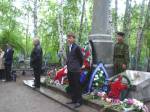 Интернет дает возможность реализовывать новые интересные идеи. Так, в 2010-2011  учебном году актив музея реализует новый проект, принято решение помочь пятиклассникам провести исследование "Герои  войны в моей семье". Сочинения ребят,  обучающихся в трех пятых классах гимназии, о прадедушках и прабабушках – ветеранах войны или тружениках тыла – будут опубликованы в виртуальной книге «Память наших сердец». Мы решили на сайте музея создать  виртуальную книгу памяти, доступную каждому пользователю Интернета. 	В музее созданы все условия для результативной деятельности  гимназистов. Такая работа позволяет формировать информационную культуру гимназистов, учит их планированию собственной деятельности, принятию решений, пониманию других людей, что и является составляющими управленческих компетенций, которые так востребованы сегодня.6. Перечень прилагаемых материалов:Выписка из устава муниципального общеобразовательного учреждения «Гимназия №1».Положение о музее муниципального общеобразовательного учреждения «Гимназия №1».Программа «Патриотическое воспитание обучающихся на 2008 – 2012 годы». Программа развития исторического музея муниципального общеобразовательного учреждения «Гимназия №1».План деятельности музея на 2010 – 2011 учебный год.Программа  дополнительного образования «Музейное краеведение».Концепция развития историко-краеведческого музея МОУ «Гимназия №1»Перечень публикаций в «Сухоложской новой газете», на странице «Школьная жизнь в режиме ONLINE»Директор МОУ «Гимназия №1»               И.А. АладинаИсполнитель: Шибитко О.А.Информация по 4 направлениям деятельности музея МОУ «Гимназия №1»	Исторический музей является структурным подразделением муниципального общеобразовательного учреждения «Гимназия №1», действующим на основании Закона Российской Федерации «Об образовании», а в части учета и хранения фондов – Федерального закона о музейном фонде Российской Федерации и музеях Российской Федерации. Музей организован в целях воспитания, обучения, развития и социализации обучающихся гимназии и рассматривается как самостоятельная форма организации туристско-краеведческой деятельности в 4 направлениях. К поисково-собирательской деятельности привлечены не только актив музея, но и обучающиеся гимназии, их родители, учителя. В семьях хранятся молчаливые свидетельства многих лет жизни школы №1, деятельности учителей, многие из которых – ветераны педагогичесого труда, орденоносцы, ветераны Великой отечественной войны и труженики тыла. История школы в фотографиях, альбомах, выставочных экспозициях помогает сохранить память о давно ушедших и отдавая дань уважения ныне живущим. В музей были преданы награды, документы, личные вещи, фотографии участников боевых действий и тружеников тыла. Так ветеран фронта Сажаева А.Д. поручила родственнице передать в наш музей свой архив и военное платье с наградами (сейчас находится в городском краеведческом музее). Почетный гражданин нашего города Шишкин Федор Иванович подарил музею свою родословную книгу, а Михалева Агапия Петровна, учитель истории, бывший директор школы, передала музею прялку, которой более 150 лет.Особенно ценными являются экспонаты, связанные с жизнью и деятельностью ветеранов педагогического труда, работавших  в школе, а ныне, гимназии № 1. Это красноармейская книжка фронтовика Колеговой (Тельмановой) Валентины Владимировны, свыше тридцати лет проработавшей  учителем начальных классов в нашей школе.  Книжка размером 78 миллиметров х 106 миллиметров в серой (внутри розовой) тонкого картона обложке. В ней 12 страниц, скрепленных металлической скрепкой. Изготовлена типографским способом, заполнена голубыми, фиолетовыми, серыми чернилами, коричневым, зеленым и красным карандашом. Фотография отсутствует.Красноармейская книжка в военное время была основным документом военнослужащего. Ее отсутствие по законам военного времени было причиной задержания. В данном документе кроме биографических данных записывались военная специальность, военная часть, награждения и отличия, вещевое имущество, выданное солдату. Экспонат передан музею гимназии №1 в феврале 2010 года дочерью Колеговой (Тельмановой) Валентины Владимировны Аладиной Ириной Александровной.Еще одним интересным экспонатом является аттестат об окончании семилетней школы Риммы Леонидовны Измоденовой, учителя, много лет проработавшей в школе №1. Данный экспонат был передан в музей внучкой  Риммы Леонидовны Натальей Александровной Карапыш, которая по стопам своей бабушки стала учителем русского языка и литературы и тоже работает в нашей школе. Экспонат имеет не только познавательную ценность (как выглядели документы военных лет), но и воспитательную. Стремление достичь поставленной цели – стать учителем, было настолько велико, что никакие лишения военных лет не помешали маленькой Римме учиться только на «4» и «5». За большую  поисковую и исследовательскую работу, связанную с изучением истории  92й  Гвардейской Краснознаменной Криворожской стрелковой дивизии Совет ветеранов  вручил следопытам  школы №1 города Сухой Лог Памятный знак своей дивизии. Уже 28 лет эта награда как  высокая оценка военно – патриотической, историко – краеведческой работы учащихся и  деятельности педагогического коллектива в воспитании гражданина и патриота своей Родины хранится в музее гимназии. За этим экспонатом – работа огромного коллектива учителей и обучающихся. Этот экспонат является носителем социальной информации.  Он всегда привлекает внимание и вызывает волнение у посетителей музея.  В сухоложском районе  только музей школы №1 имеет экспонат – награду такого типа, поэтому актив музея решил представить его на конкурс «Уникальный экспонат».Исследовательская деятельность осуществляется с целью создания благоприятных условий для проявления детской инициативы, реализации интеллектуальных и творческих способностей, формирования активной гражданской позиции, повышения интереса к различным видам туристско-краеведческой деятельности. Она направлена на развитие познавательной активности и самостоятельности и способствует реализации  творческого потенциала школьников, развивает интуицию, систематизирует знания, расширяет кругозор, способствует приобретению  полезного опыта работы с разнообразными источниками информации.С большим желанием берутся ребята за написание рефератов и проектных работ.  Так Павлов Антон создал  проект «Свет семейной культуры»  о династии педагогов Тельмановых – Аладиных. Данный проект был с успехом защищен на областном конкурсе исследовательских проектов. Денис Горелов, четыре года возглавлявший музейный актив, защищал проект «Николай Алексеевич Шавырин. Судьба человека.» о фронтовой и педагогической деятельности  первого директора школы №1 Н.А. Шавырина.Кабанов Александр работает над реализацией проекта «Моей душе покоя нет…» о ветеране педагогического труда, лучшем педагоге школы в области дополнительного образования  М.Н. Шалаевских,  за самоотверженный труд  награжденной медалью «За трудовое отличие».В 2010 - 2011 учебном году поисковые группы 6 и 7 классов, по  поручению актива музея, организовали встречи с ветеранами педагогического труда Нохриной В.В., Раевских Н.Г., Морозовой А.Н., Вагановой Л.А., Новоселовой Н.П., Шалаевских М.Н., познакомились с биографией, педагогической деятельностью, и достижениями  этих учителей. Результаты своей исследовательской работы ребята представили в виде публикаций (бюллетеней) и электронных презентаций, которые размещены на странице сайта  музея  - www.muzey-gimnazii.3dn.ru. Такая деятельность гимназистов будет продолжена, и постепенно все ветераны педагогического труда будут охвачены вниманием школьников.Экспозиционно-выставочная деятельность.Историческому музею «Гимназия №1» в 2011 году исполняется 44 года. Все годы в музее работают юные краеведы - обучающиеся 5-11 классов. Они собирают интересный,  важный материал по истории нашей школы со дня основания 30 августа 1965года по сегодняшний день. Музей очень изменился за лето 2010 года. На выделенные средства были приобретены новые стенды, имеющиеся экспозиции были обновлены. По собранным материалам оформлена экспозиция «Из истории гимназии», в которой имеются следующие  разделы:«Мы помним, как все начиналось…»  -  о строительстве и открытии школы, о директорах, возглавлявших ее в разные периоды существования, Шавырине Н.А.,  Михалевой А.П., Аладиной И.А.,  о работе педагогического коллектива в те времена.«Педагогические династии МОУ «Гимназия №1»  - о людях, которые посвятили свою жизнь педагогической деятельности и смогли привить  любовь к делу своим детям. Это династии Тельмановых - Аладиных,  Яковлевых - Измоденовых – Карапыш, Рожук - Гущиных, Сысолятиных. Кроме того, в школе трудились и трудятся  учительские семьи Шавыриных, Шевеловых, Козиновых.«Наша слава и гордость» - о ветеранах педагогического труда, учителях–орденоносцах Нохриной В.В., Раевских Н.Г., о Заслуженных учителях, Морозовой А.Н., Вагановой Л.А., Новоселовой Н.П., о лучших  педагогах дополнительного образования Шалаевских М.Н.«Педагогический триумф» - об учителях, которые сегодня трудятся в МОУ «Гимназия №1», и, продолжая традиции педагогов прежних лет, «сеют разумное, доброе, вечное…» и добиваются высоких результатов в своей деятельности, успешно участвуют в конкурсах педагогического мастерства.«Грани успеха» - о выдающихся достижениях обучающихся  и выпускников нашей школы, о деятельности общественных организаций, действующих в гимназии: вожатского отряда «Этена», юнармейского отряда «Ратибор», школьной  издательской группы «Альтаир», телерадиокомпании.«История музея» - о деятельности актива музея в разные периоды его существования, о лекторских  группах, которые организовывали экскурсионную работу, о гостях, посещавших музей.    «От школьных побед к олимпийским  рекордам» - о спортивных достижениях гимназистов,  и об учителях физической культуры, благодаря чьим усилиям такие результаты достигнуты. Все 7 стендов – стенды нового поколения, в которых экспозиционный материал размещен в информационных карманах, поэтому он  может постоянно меняться, добавится информация о  педагогах и гимназистах, чья деятельность пока не могла быть представлена в экспозиции.Материалы данной экспозиции активно используются образовательно – воспитательном процессе.  Ученики берут материалы  для подготовки и проведения классных часов,  встреч с ветеранами педагогического труда, для работы над проектами.  Так Павлов Антон участвовал в … с проектом «Свет семейной культуры»  о династии педагогов Тельмановых - Аладиных, Социальная помощь и поддержка ветеранов педагогического труда.В школе существует добрая традиция — внимательное и доброжелательное отношение к людям старшего поколения.  Всегда желанными и долгожданными гостями в школе являются ветераны педагогического труда.Очень важно донести до детей  впечатления и эмоции очевидца исторических событий, их свидетеля и участника. Поэтому учителя, которые  много лет трудились в нашей школе, и сейчас встречаются с ребятами на классных часах,  на устных журналах, на мероприятиях, посвященных знаменательным датам, ведь они сами так много пережили вместе с нашей страной!  Очевидцев военных событий становится все меньше, но люди старшего поколения делятся воспоминаниями о своих отцах, воевавших на фронтах войны, о мамах, которые не покладая рук трудились в тылу, о своем детстве «опаленном войной».Огромный интерес вызывают воспоминания, связанные с историей нашей школы. Самый ценный подарок  в  профессиональный праздник это концерт, посвященный Дню учителя, ведь учителя не бывают бывшими… Такой концерт по давно сложившейся  традиции проводится учениками гимназии каждый год. После концерта ветераны могут пообщаться за накрытым столом и получить в подарок свежий номер «Сухоложской Новой Газеты», со  страничкой «Школьная жизнь в режиме  on-line», в котором обязательно к Дню учителя печатаются материалы об истории школы, и о них, людях, посвятивших свою жизнь школе. Гимназисты с  удовольствием готовят для ветеранов открытки, сувениры, календари с символикой гимназии. Активисты музея -  частые гости в домах ветеранов.  Все, что они узнают из рассказов людей, проработавших в нашей школе долгие годы, становится материалом для стендов музея, рефератов и исследовательских проектов. Их  в фондах нашего музея уже  много. И людям старшего поколения  приятно, приходя в школу, видеть результаты нашего общего труда в обновленных экспозициях, в грамотах и дипломах, полученных детьми на различных конкурсах!